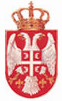 РЕПУБЛИКА СРБИЈА НАРОДНА СКУПШТИНАОдбор за спољне послове06 Број: 06-2/159-1515. април 2015. годинеБ е о г р а дНа основу члана 70. став 1. алинеја прва Пословника Народне скупштине С А З И В А МДВАДЕСЕТДЕВЕТУ СЕДНИЦУ ОДБОРА ЗА СПОЉНЕ ПОСЛОВЕ ЗА ПЕТАК 17. АПРИЛ 2015. ГОДИНЕ, СА ПОЧЕТКОМ У  13.00 ЧАСОВАЗа ову седницу предлажем следећиД н е в н и  р е дУсвајање записника са  28. седнице Одбора за спољне послове Иницијативе за посете	Позив проф. др Владимиру Маринковићу за учешће у државној делегацији која ће посетити Рим, од 4. до 6. маја 2015. године.	Позив Весни Марјановић за учешће на Годишњој скупштини Форума европских музеја и Церемонији доделе награде за музеј године, Глазгов, Уједињено Краљевство, 15-16. мај 2015. године.	Позив Александри Ђуровић за учешће на конференцији „Парламентарне перспективе регионалне стабилности ЕУ и проширења на Западни Балкан“, Валенсија, 5-7. јул 2015. године.	 Иницијатива за посету  делегације Посланичке групе пријатељства Народне скупштине РС са Савезном Републиком Немачком Берлину у периоду од 7. до 10. септембра 2015. године.Редовне активности сталних делегација	Четрдесет пети састанак Одбора за правна и политичка питања Парламентарне скупштине Црноморске економске сарадње, Баку, Азербејџан, 5-6. мај 2015. године. 	Састанак Парламентарног одбора Парламентарне димензије Централно – европске иницијативе, Скопље, од 19. до 21. маја 2015. године.     Стални комитет ПС Савета Европе, Сарајево, 21-22. маj 2015. године;      Састанак Трећег сталног одбора за људска права и дијалог између цивилизација Парламентарне скупштине Медитерана, 14-15. маја, Рабат, Мароко.     133. Скупштина Интерпарламентарне уније, Женева, 31. октобар – 4.  новембар 2015. године;	Стални комитет ПС Савета Европе, Софија, 27. новембар 2015. године;Извештаји о реализованим посетама Извештај о посети известиоца Европског парламента за Србију Дејвида Мекалистера Народној скупштини.Извештај о посети председнице Народне скупштине Републике Србије, Маје Гојковић, Републици Албанији, од 3. до 5. марта 2015.године.Извештај о посети председнице Парламентарне скупштине Савета Европе, Ан Брасер, Републици Србији, од 9. до 11. марта 2015. године.Извештај о учешћу члана сталне делегације на састанку Генералног одбора за економију, инфраструктуру и енергетику Парламентарне скупштине ПС ЈИЕ, у Софији, Република Бугарска, од 20. до 21. марта 2015. године.Реализовани парламентарни контакти4.1.      Белешка о разговору председнице Народне скупштине Републике Србије         Маје Гојковић са члановима Парламентарног одбора за стабилизацију и придруживање Европског парламента, 19. марта 2015. године.Остали реализовани контакти	Забелешка о разговору председника Народне скупштине Републике Србије, Маје Гојковић, са Росеном Плевнелиевим, председником Републике Бугарске, одржаном 12. марта 2015. године.     Забелешка са састанка Посланичке групе пријатељства са Индијом Народне скупштине РС са амбасадором Индије у Београду Њ.Е. Нариндер Чаухан и предавачем Бирадом Раџарамом Јаџником, одржаног 17. марта 2015. године.     Забелешка о разговору председника Народне скупштине Републике Србије, Маје Гојковић, са Руи Машетом, министром спољних послова Португалије, одржаном 18. марта 2015. године.     Белешка о састанку председника и чланова Одбора за европске интеграције са генералним директором Генералног директората за суседску политику и преговоре о проширењу Кристијаном Данијелсоном, Београду, 19. марта 2015. године.     Забелешка о разговору председника Народне скупштине Републике Србије, Маје Гојковић, са Њ.Е. Абделхамидом Шебшубом, амбасадором Алжира у Београду, одржаном 27. марта 2015. године.     Забелешка о разговору председника Народне скупштине Републике Србије, Маје Гојковић, са Федериком Могерини, високом представницом ЕУ за спољну и безбедносну политику и потпредседницом ЕК, одржаном 27. марта 2015. године.     Белешка о састанку председника и чланова Одбора за спољне послове и европске интеграције са високом представницом Европске уније за спољну политику и безбедност, Федериком Могерини, 27. марта 2015. године.Посланичке групе пријатељства 8.1.     Иницијатива за формирање ПГП са Катаром.Разно Седница ће се одржати у Дому Народне скупштине, Трг Николе Пашића 13, у сали III.Моле се чланови Одбора да у случају спречености да присуствују седници Одбора, о томе обавесте своје заменике у Одбору.                                                                            		ПРЕДСЕДНИК ОДБОРА								Александра Ђуровић,  с.р.